MONITORING PROGRAM/INTERVENTION WORKSHEET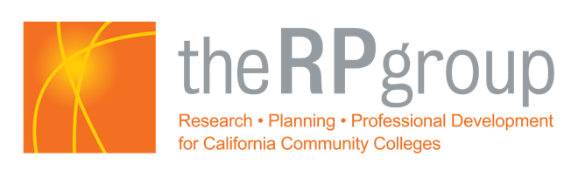 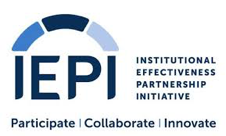 The term “monitor” in evaluation connotes more than then just monitoring the outcome of interest (e.g, success rates, enrollment); it also refers to the results of activities (outputs) as they relate to short, medium and long-term outcomes, and these are helpful in determining if policies and practices are being implemented as designed. A primary reason programs often fail is because of poor implementation; thus, monitoring the characteristics of implementation can be advantageous. In the thick of daily duties, it’s easy to become fixated on the outcomes while not paying as close attention to processes and other measures that precede (or even foretell) them. This worksheet is a collaborative activity designed to help you think through what measurements are needed to monitor the progress of an ongoing project. There are several overriding questions, and the goal is to get teams to think critically about the following:What data is required to effectively monitor a program?How might you go about measuring the data?Who do you need to partner with to collect this data? A QUICK NOTE ON LOGIC MODELSThis worksheet follows a logic model framework; however, one does not have to be very familiar with logic models to participate or benefit from this worksheet. (In fact, it is mostly displayed here as a visual guide to think through the questions.) In its most basic form, a logic model merely displays four components/processes that display a sequential relationship between a program and it’s intended outcomes. Below, we provide concise definitions of each.Inputs resources, materials and funding; intervention itselfActivities the actions or “movement”  or logistics of a program (e.g., helping students with course content, professional development lectures, etc.)*Outputs/Deliverables direct result of the activities (e.g., number of students who received tutoring, satisfaction with professional development lectures, etc.) OutcomesShort: immediate result of the output(s) of a program/intervention (e.g., increased knowledge in a course)Medium: proximal result of the output(s) of a program/intervention (e.g, passing a test)Long-Term: distal result of the output(s) of a program/intervention (e.g, overall success rates increased)DIRECTIONS: There are three exercises below, one for a tutoring service, an outreach program, and program of your choice. For each program, we provide a generic logic model. However, one need not conform strictly to the graphics presented; essentially, the task of this worksheet is to answer the following: “What information do I need in order to know whether or not my program/intervention was implemented correctly?”  In the first example, we provide some of the key information as a guide and even answer the first question. Then, building off that, we successively take away information to get teams to answer the same central questions for a different program. STUDENT SUPPORT SERVICE (TUTORING INTERVENTION)OUTREACH PROGRAM TO INCREASE ENROLLMENTNow, we ask that you not only answer similar questions for a more complex topic, but also fill out the corresponding blank spots in the logic model associated with an outreach program. There are no black and white right/wrong answers; we ask that you critically think about the process of increasing student enrollment and how activities might be monitored to ensure this goal. (Hint: to do this, you need to think of what kinds of activities your college might implement.)PICK YOUR OWN PROGRAMYou’re on your own: no answers, no hints—not even a program to think about! Develop—in your groups—a logic model for a locally relevant program at your college. Continue to think through the same central questions for this as well.   